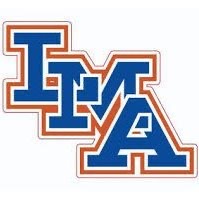 LMA B-Team Boys Basketball Roster 2020-21
Corey Bailey 			8th Bryce Jordan			8th Nic Ambroggio 		8th Mark Deppa			8th Noah Dalrymple 		8th Payton Brown		7th Zylen Dennis			7th Braydon Barnhill		7th Aaron Nivens			7th Shawn Thomas Moore	7th Whitley Boykin		7th Scoop Dennis		6th Heyward Moore		6thGrainger Powell 		6th Nathan Hyde			6th Shane Goines			5th